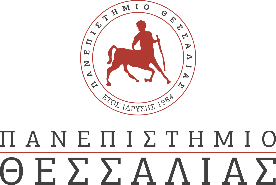 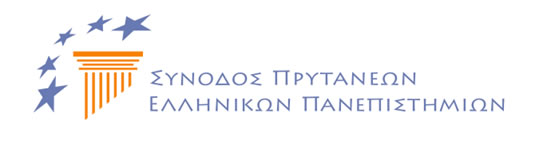 Θεματολογία της Έκτακτης Συνόδου Πρυτάνεων ελληνικών ΑΕΙΜε αφορμή τα πρόσφατα γεγονότα στο Αριστοτέλειο Πανεπιστήμιο Θεσσαλονίκης και στο πλαίσιο της κρίσιμης συγκυρίας θεσμικών νομοθετικών αλλαγών που αφορούν τη λειτουργία των ελληνικών ΑΕΙ κρίνεται απαραίτητη η έκτακτη σύγκληση της Συνόδου Πρυτάνεων.Οι διοικήσεις των ελληνικών ΑΕΙ αντιμετωπίζουν σήμερα ζητήματα η επεξεργασία των οποίων απαιτεί συνέργειες και συντονισμό μεταξύ των ιδρυμάτων. Επείγοντα ζητήματα τα οποία θα απασχολήσουν την Έκτακτη Σύνοδο των Πρυτάνεων περιλαμβάνουν:τη διασφάλιση των ομαλών συνθηκών λειτουργίας της ακαδημαϊκής κοινότητας και την αντιμετώπιση ψευδών ειδήσεων με στόχο τις διοικήσεις των Πανεπιστημίωντις συνισταμένες εφαρμογής των θεσμικών ρυθμίσεων που επιφέρει ο νέος νόμοςτην διασπορά ειδησεογραφικών δημοσιευμάτων που αναφέρονται σε κλείσιμο ακαδημαϊκών μονάδων και εισαγωγή νέων μορφών Τριετών Προγραμμάτων Σπουδών στα ΑΕΙ. τις αναφορές στον τύπο σε επικείμενες νομοθετικές πρωτοβουλίες περί επικείμενης αλλαγής του τρόπου διοίκησης των ιδρυμάτων (επαναφορά του θεσμού των Συμβουλίων Διοίκησης)τις τρέχουσες διαδικασίες αξιολόγησης/πιστοποίησης και σύναψης προγραμματικών συμφωνιών που αφορούν τη χρηματοδότηση των ιδρυμάτων.   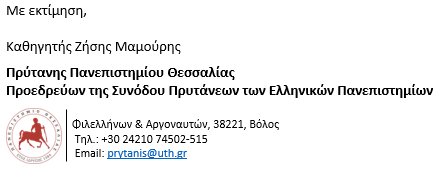 